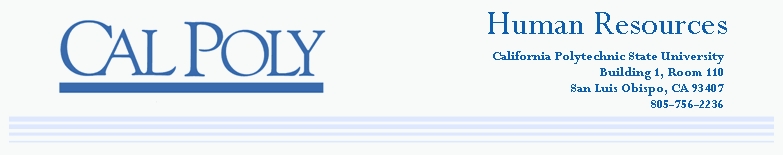 CMS Business Process GuideMultiple Jobs SummaryThe Multiple Jobs Summary allows you to view a summary of all jobs and changes in job status for an individual employee.  Multiple employment records will appear for employees that have more than one job.  Job changes may be viewed by clicking on the arrows in the title bar. You will have access to employees in the departments to which you have been granted access.  In addition, you will have access to all jobs for those employees regardless of the departments to which they are assigned.  You will not have access to employees if none of their jobs are in a department to which you have been assigned.This guide explains the various fields or “data elements” of which a position record is comprised.  Below are the position web pages/tabs and links on which a position record’s data elements reside:EmployeePosition DataJob InformationNAVIGATION:  Main Menu > Workforce Administration > Job Information > Review Job Information > Multiple Jobs Summary Employee TabBack to top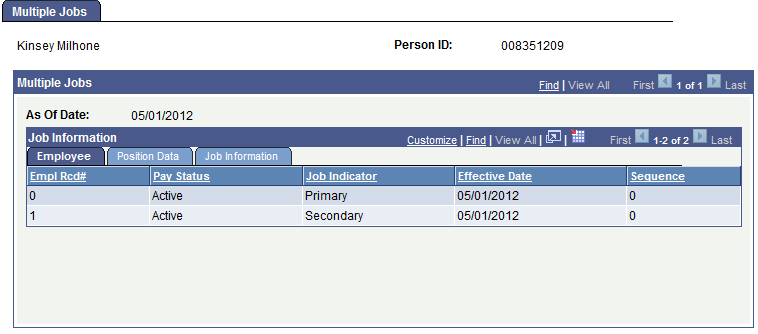 Position Data TabBack to top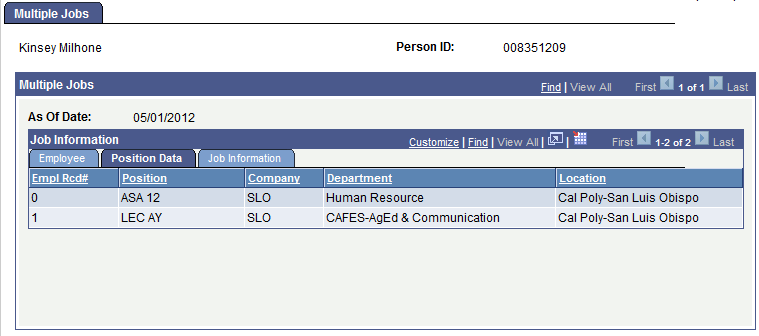 Job Information TabBack to top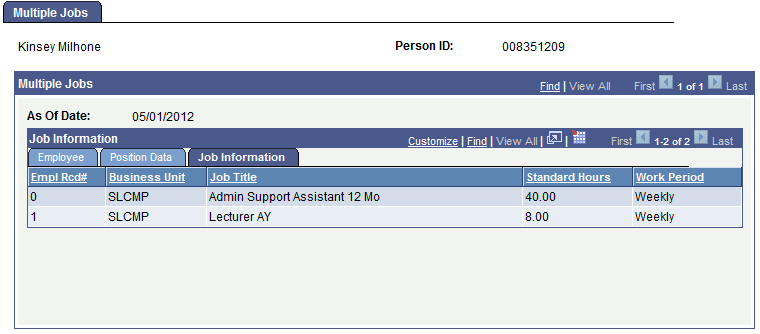 Back to topMultiple JobsMultiple JobsAs Of DateEffective Date of the job data displayedJob Information SectionJob Information SectionEmpl Rcd #System-assigned number for this job or employee recordPay StatusActive or inactive position statusJob IndicatorReason for the position transactionEffective DateDate the position transaction was entered into PeopleSoftSequenceSequence of job rows for job rows with the same effective datesEmpl Rcd #System-assigned number for this job or employee recordPositionBrief job classification titleCompanyCampus identifierDepartmentDepartment nameLocationCampus identifierEmpl Rcd#System-assigned number for this job or employee recordBusiness UnitAn identification code that represents a high-level organization of business informationJob TitleAbbreviated job classification title; if MPP, abbreviated working titleStandard HoursDerived from FTE and reflects the number of hours the incumbent is regularly scheduled to work (Due to system requirements hourly-intermittent positions will have 40 hours in this field)Work PeriodTime period in which incumbent must complete the standard hours